Build an Easter Bunny BasketBuild an Easter Bunny BasketBuild an Easter Bunny BasketBuild an Easter Bunny BasketMaking structures from card and assembling these into basketsMaking structures from card and assembling these into basketsMaking structures from card and assembling these into basketsMaking structures from card and assembling these into basketsStay safe  Whether you are a scientist researching a new medicine or an engineer solving climate change, safety always comes first. An adult must always be around and supervising when doing this activity. You are responsible for:•	ensuring that any equipment used for this activity is in good working condition•	behaving sensibly and following any safety instructions so as not to hurt or injure yourself or others Please note that in the absence of any negligence or other breach of duty by us, this activity is carried out at your own risk. It is important to take extra care at the stages marked with this symbol: ⚠Stay safe  Whether you are a scientist researching a new medicine or an engineer solving climate change, safety always comes first. An adult must always be around and supervising when doing this activity. You are responsible for:•	ensuring that any equipment used for this activity is in good working condition•	behaving sensibly and following any safety instructions so as not to hurt or injure yourself or others Please note that in the absence of any negligence or other breach of duty by us, this activity is carried out at your own risk. It is important to take extra care at the stages marked with this symbol: ⚠Stay safe  Whether you are a scientist researching a new medicine or an engineer solving climate change, safety always comes first. An adult must always be around and supervising when doing this activity. You are responsible for:•	ensuring that any equipment used for this activity is in good working condition•	behaving sensibly and following any safety instructions so as not to hurt or injure yourself or others Please note that in the absence of any negligence or other breach of duty by us, this activity is carried out at your own risk. It is important to take extra care at the stages marked with this symbol: ⚠Stay safe  Whether you are a scientist researching a new medicine or an engineer solving climate change, safety always comes first. An adult must always be around and supervising when doing this activity. You are responsible for:•	ensuring that any equipment used for this activity is in good working condition•	behaving sensibly and following any safety instructions so as not to hurt or injure yourself or others Please note that in the absence of any negligence or other breach of duty by us, this activity is carried out at your own risk. It is important to take extra care at the stages marked with this symbol: ⚠Subject(s): Design & Technology, MathematicsApprox time: 50 – 80 minutesKey words / Topics: AssemblyNetStructureSuggested Learning Outcomes To understand how structures are made using separate partsTo be able to make and assemble a bunny basket structure from card partsTo understand how structures are made using separate partsTo be able to make and assemble a bunny basket structure from card partsTo understand how structures are made using separate partsTo be able to make and assemble a bunny basket structure from card partsTo understand how structures are made using separate partsTo be able to make and assemble a bunny basket structure from card partsIntroductionThis is one of a set of resources designed to allow learners to use Easter themes to develop their knowledge and skills in Design & Technology and Mathematics. This resource focuses on building an Easter bunny-shaped basket.This is one of a set of resources designed to allow learners to use Easter themes to develop their knowledge and skills in Design & Technology and Mathematics. This resource focuses on building an Easter bunny-shaped basket.This is one of a set of resources designed to allow learners to use Easter themes to develop their knowledge and skills in Design & Technology and Mathematics. This resource focuses on building an Easter bunny-shaped basket.This is one of a set of resources designed to allow learners to use Easter themes to develop their knowledge and skills in Design & Technology and Mathematics. This resource focuses on building an Easter bunny-shaped basket.Purpose of this activityIn this activity learners will learn about 3D structures within a graphics project. Learners will have an opportunity to use templates to help them cut out the parts for an Easter bunny basket.This activity could be used as a main lesson activity, to teach learners about simple structures made from separate parts.Purpose of this activityIn this activity learners will learn about 3D structures within a graphics project. Learners will have an opportunity to use templates to help them cut out the parts for an Easter bunny basket.This activity could be used as a main lesson activity, to teach learners about simple structures made from separate parts.Purpose of this activityIn this activity learners will learn about 3D structures within a graphics project. Learners will have an opportunity to use templates to help them cut out the parts for an Easter bunny basket.This activity could be used as a main lesson activity, to teach learners about simple structures made from separate parts.Purpose of this activityIn this activity learners will learn about 3D structures within a graphics project. Learners will have an opportunity to use templates to help them cut out the parts for an Easter bunny basket.This activity could be used as a main lesson activity, to teach learners about simple structures made from separate parts.ActivityTeacher notesIntroduction (10-15 minutes)Teacher to explain that learners are going to make an Easter bunny basket using card parts from a template.Teacher to hand out equipment and worksheet needed for the task to learners.Making the Easter bunny basket (30-50 minutes)Teacher to demonstrate the steps shown in the presentation and listed below:Step 1 – Safely cut out the basket. Score and fold the tabs on the fold lines. Step 2 – Glue the tabs and stick the basket together and fold the tab for the head.Step 3 – Safely cut out the bunny parts. Fold on the dotted lines.Step 4 – Stick the head to the tab and stick on the handle.Step 5 – Stick on the bottom and tail holder. Stick on the tail.Step 6 – Stick on the paws.Learners to complete each step for themselves. The teacher presentation could be left on the whiteboard as a supporting guide as they do this.Discussing the results of the activity (10-15 minutes)Teacher to explain how nets are used to make objects and how separate parts are used to make a larger structure. Learners to share their completed bunny baskets with the class. What went well and what could be improved?Build a bunny activityPrint the activity sheets onto thin card and distribute to the learners. Step 1 – Point out the solid and dotted folding lines.Step 2 – Fold the large tab for the head outside the basket.Step 4 – Stick the handle in the centre of the basket.Step 5 – Fold the tail holder in half and glue to the bottom. Stick on the tail or use cotton wool if available.Learners could decorate the Easter bunny basket if time allows.DifferentiationBasicExtensionProvide learners with pre-cut parts from the template sheets.
Learners add their own designs to their bunny basketsLearners make the wavy basket on activity sheet 3.ResourcesRequired files                              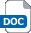 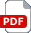 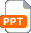 Glue sticksCardScissorsCotton wool (for the bunny tails)  Teacher presentation – Build an Easter Bunny Basket   Bunny Baskets activity handout sheets 1, 2 and 3 (sheet 3 is only required for the extension activity)Additional websitesBBC Bitesize – 3D Shapes: https://www.bbc.co.uk/bitesize/topics/zjv39j6/articles/zcsjqtyBBC Bitesize – 3D Shapes: https://www.bbc.co.uk/bitesize/topics/zjv39j6/articles/zcsjqtyBBC Bitesize – 3D Shapes: https://www.bbc.co.uk/bitesize/topics/zjv39j6/articles/zcsjqtyBBC Bitesize – 3D Shapes: https://www.bbc.co.uk/bitesize/topics/zjv39j6/articles/zcsjqtyRelated activities (to build a full lesson)Starters (Options) Watch the video: BBC Bitesize – 3D Shapes:  https://www.bbc.co.uk/bitesize/topics/zjv39j6/articles/zcsjqtyStarters (Options) Watch the video: BBC Bitesize – 3D Shapes:  https://www.bbc.co.uk/bitesize/topics/zjv39j6/articles/zcsjqtyExtension (Options)Learners add their own designs to their bunny basketsLearners make the wavy basket on activity sheet 3.PlenaryLearners to give feedback on their Easter bunny baskets with the class.  What went well and what could be improved?Extension (Options)Learners add their own designs to their bunny basketsLearners make the wavy basket on activity sheet 3.PlenaryLearners to give feedback on their Easter bunny baskets with the class.  What went well and what could be improved?The Engineering Context    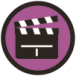 Engineers use nets and card to allow them to make scale 3D models of buildings and other structures, as well as packaging for products.Curriculum linksCurriculum linksEngland: National CurriculumMathematicsKS2 Geometryrecognise, describe, and build simple 3-D shapes, including making nets.Northern Ireland CurriculumKS2 – Mathematics and NumeracyShape and Spacebuild and make models with 3D shapes; create pictures and patterns with 2D shapes.Scotland: Curriculum for ExcellenceNumeracy and MathematicsShape, position and movementMTH 2-16Through practical activities, I can show my understanding of the relationship between 3D objects and their nets. Wales: National Curriculum MathematicsKS2 – Using geometry skills construct solids from given nets.Assessment opportunitiesAssessment opportunitiesAssessment opportunitiesInformal teacher assessment of practical skills through observation of learners.Formal teacher assessment of activity results.Informal teacher assessment of practical skills through observation of learners.Formal teacher assessment of activity results.Informal teacher assessment of practical skills through observation of learners.Formal teacher assessment of activity results.